PROGRAMA DE FOMENTO DE PROJETOS INOVADORES NA ÁREA DE EXTENSÃO – PROFIEXEDITAL PROEX 58/2021PRESTAÇÃO DE CONTAS RELATÓRIO FÍSICO-FINANCEIRO* Informe Material de Consumo , Serviço/PJ, diária ou passagem.Foz do Iguaçu_____de ___________________ de _______________________________________                                                                                Assinatura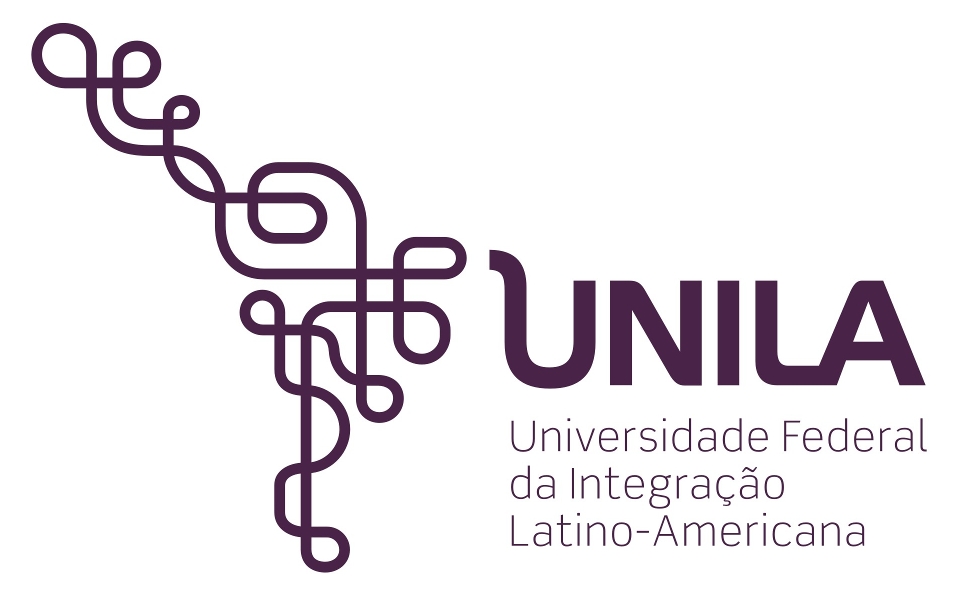 Ministério da EducaçãoUniversidade Federal da Integração Latino-AmericanaPró-Reitoria de ExtensãoNOME:CPF:TÍTULO DO PROJETO:TÍTULO DO PROJETO:ItemDataNº  Doc. FiscalNatureza da Despesa*Descrição resumida do ItemValor  Unitário  (R$)Sub total (R$)Sub total (R$)12345678910Total utilizadoTotal utilizadoTotal utilizadoTotal utilizadoTotal utilizadoTotal utilizadoTotal utilizadoValor recebidoValor recebidoValor recebidoValor recebidoValor recebidoValor recebidoValor recebido2.000,00Valor a ser devolvido:Valor a ser devolvido:Valor a ser devolvido:Valor a ser devolvido:Valor a ser devolvido:Valor a ser devolvido:Valor a ser devolvido: